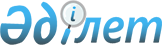 МЕМОРАНДУМ о сотрудничестве между Министерством по делам религий и гражданского общества Республики Казахстан и Комитетом по делам религий, упорядочению национальных традиций, торжеств и обрядов при Правительстве Республики ТаджикистанМеморандум, 14 марта 2018 года
      (* Вступил в силу 14 марта 2018 года -
Бюллетень международных договоров РК 2018 г., № 3, ст. 35)
      Министерство по делам религий и гражданского общества Республики Казахстан и Комитет по делам религий, упорядочению национальных традиций, торжеств и обрядов при Правительстве Республики Таджикистан и, именуемые далее Сторонами,
      выражая стремление к укреплению сотрудничества и обмену опытом в религиозной сфере,
      учитывая исторически сложившиеся дружественные межгосударственные связи двух народов,
      достигли взаимопонимания о нижеследующем:Статья 1
      Стороны осуществляют сотрудничество в сфере религии в рамках национальных законодательств своих государств.Статья 2
      Стороны осуществляют сотрудничество в пределах своей компетенции по следующим направлениям:
      Обмен опытом и практикой ведения государственной политики в области религии, в том числе по вопросам профилактики религиозного экстремизма;
      Организация встреч, мероприятий, проводимых на территориях государств Сторон (конференции, круглые столы и другие подобные мероприятия), по представляющим взаимный интерес вопросам;
      Осуществление разъяснительной работы с целью предупреждения распространения деструктивной религиозной идеологии и проявлений религиозного экстремизма;
      Иные направления, в сфере религии, представляющие взаимный интерес по согласию Сторон.Статья 3
      Стороны содействуют развитию сотрудничества научно-исследовательских организаций Сторон в проведении совместных исследований по вопросам религий в соответствии с национальными законодательствами государств Сторон.Статья 4
      Реализация настоящего Меморандума обеспечивается Сторонами в соответствии с национальными законодательствами государств Сторон и международными договорами, участниками которых являются их государства.Статья 5
      По взаимному согласию Сторон в настоящий Меморандум могут вноситься изменения и дополнения, которые являются его неотъемлемыми частями и оформляются отдельными протоколами, вступающими в силу в соответствии со статьей 8 настоящего Меморандума.Статья 6
      В случае возникновения споров и разногласий по толкованию или применению положений настоящего Меморандума, Стороны разрешают их путем переговоров и консультаций.Статья 7
      Стороны самостоятельно несут расходы, которые возникают в ходе выполнения положений настоящего Меморандума, в пределах средств, предусмотренных национальными законодательствами своих государств, если в каждом конкретном случае не будет согласован иной порядок.Статья 8
      Настоящий Меморандум вступает в силу с даты подписания и заключается на неопределенный срок.
      Настоящий Меморандум прекращает действие по истечении трех месяцев с даты получения одной из Сторон по дипломатическим каналам письменного уведомления другой Стороны о своем намерении прекратить его действие.
      Прекращение действия настоящего Меморандума не будет влиять на совместные проекты и программы, начатые в период действия настоящего Меморандума, если Стороны не договорятся об ином.
      Совершено в городе Астане 14 марта 2018 года в двух экземплярах, каждый на казахском, таджикском и русском языках, при этом все тексты имеют одинаковую законную силу.
      В случае возникновения споров и разногласий по толкованию и применению положений настоящего Меморандума Стороны обращаются к тексту на русском языке.
					© 2012. РГП на ПХВ «Институт законодательства и правовой информации Республики Казахстан» Министерства юстиции Республики Казахстан
				
       (Подписи)
